Bulletin / Banner Change Transmittal Form[X]	Undergraduate Curriculum Council  [ ]	Graduate CouncilSigned paper copies of proposals submitted for consideration are no longer required. Please type approver name and enter date of approval.  Email completed proposals to curriculum@astate.edu for inclusion in curriculum committee agenda. 1.Contact Person (Name, Email Address, Phone Number)2.Proposed Change3.Effective Date4.Justification – Please provide details as to why this change is necessary. Bulletin ChangesPage 190:Major in Sport Management Bachelor of Science A complete 8-semester degree plan is available at https://www.astate.edu/info/academics/degrees/ For Academic Affairs and Research Use OnlyFor Academic Affairs and Research Use OnlyCIP Code:  Degree Code:Department Curriculum Committee ChairCOPE Chair (if applicable)Department Chair: Head of Unit (If applicable)                         College Curriculum Committee ChairUndergraduate Curriculum Council ChairCollege DeanGraduate Curriculum Committee ChairGeneral Education Committee Chair (If applicable)                         Vice Chancellor for Academic AffairsInstructions Please visit http://www.astate.edu/a/registrar/students/bulletins/index.dot and select the most recent version of the bulletin. Copy and paste all bulletin pages this proposal affects below. Follow the following guidelines for indicating necessary changes. *Please note: Courses are often listed in multiple sections of the bulletin. To ensure that all affected sections have been located, please search the bulletin (ctrl+F) for the appropriate courses before submission of this form. - Deleted courses/credit hours should be marked with a red strike-through (red strikethrough)- New credit hours and text changes should be listed in blue using enlarged font (blue using enlarged font). - Any new courses should be listed in blue bold italics using enlarged font (blue bold italics using enlarged font)You can easily apply any of these changes by selecting the example text in the instructions above, double-clicking the ‘format painter’ icon   , and selecting the text you would like to apply the change to.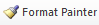 Please visit https://youtu.be/yjdL2n4lZm4 for more detailed instructions.University Requirements:University Requirements:See University General Requirements for Baccalaureate degrees (p. 44)See University General Requirements for Baccalaureate degrees (p. 44)First Year Making Connections Course:Sem. Hrs.HPES 1013, Introduction to HPESS (Making Connections)3General Education Requirements:Sem. Hrs.See General Education Curriculum for Baccalaureate degrees (p. 89)Students with this major must take the following:MATH 1023, College Algebra or MATH course that requires MATH 1023 as a prerequisiteCOMS 1203, Oral Communication (Required Departmental Gen. Ed. Option)35Major Requirements:Grade of “C” or better required for all Major RequirementsSem. Hrs.CIT 1503, Microcomputer Applications3COMS 3203, Business & Professional Communication3ES 3743, Research and Statistics in Exercise Science3HPES 1883, Foundations of HPESSMust be completed ONLY if HPES 1013 is not completed as the First Year Making Connections Course.0-3HPES 4896, Internship in HPESS ORHPES 4863, Internship in HPESS I AND HPES 4893, Internship in HPESS II6PE 1002, Concepts of Fitness2PE 3113, Business of Esports3PE 3853, Sports Promotion and Sales Management3PE 3863, Economic and Financial Mgmt for Sport Organizations3PE 3873, Facility and Event Management3PE 3893, Sports in Society3PE 4743, Legal Issues in Sport3PE 4763, Sport Analytics3PE 4773, Organization and Management of Sports Programs3PE 4843, Philosophy and Ethics in Sports3PE 4853, Applied Psychology of Sports and Exercise3PE 4863, Diversity in Sport and Athletics3PE 4873, Organization and Administration of Interscholastic Athletes3PR 3003, Principles of Public Relations3Sub-total50-53Minor (select one of the following):Refer to appropriate college for information regarding specific minors.Sem. Hrs.Creative Media Production19General Business21Marketing18Multimedia Journalism19Sub-total18-21Electives:Sem. Hrs.Electives8-14Total Required Hours:120